Witam serdecznie Proponuje wam dzisiaj temat dotyczący zawodów wykonywanych przez waszych rodziców.Porozmawiajcie z rodzicami nt; jaki zawód wykonuje mama, jaki zawód wykonuje tata? Na czym polega praca w zawodach rodziców?Zapraszam do obejrzenia filmu edukacyjnego  „Zawody„     https://www.youtube.com/watch?v=K9TF6aefiUwPosłuchajcie wiersza „Muzyk” – wiersz (autor Mariusz Niemycki)Zagrały  słodko skrzypce,„Trili, li! Tra, la, la!” Fortepian przestał milczeć. Ach, kto tak pięknie gra?Dwóch panów instrumenty przygotowało dziśi grają jak najęci,i grają znów na bis. Kim oni są,  kto  powie, że grać jak nikt potrafią, muzykę mają w głowiei w każdą nutkę trafią?Odpowiedz na pytania:Co robi muzyk? Na jakich może grać instrumentach?Czy znasz jakichś sławnych muzyków? Na jakich grają instrumentach?„Co to za instrument? – zagadka słuchowa- czy znacie te instrumenty, posłuchajcie jakie dźwięki one wydają.https://www.youtube.com/watch?v=MadTiSUv4Jo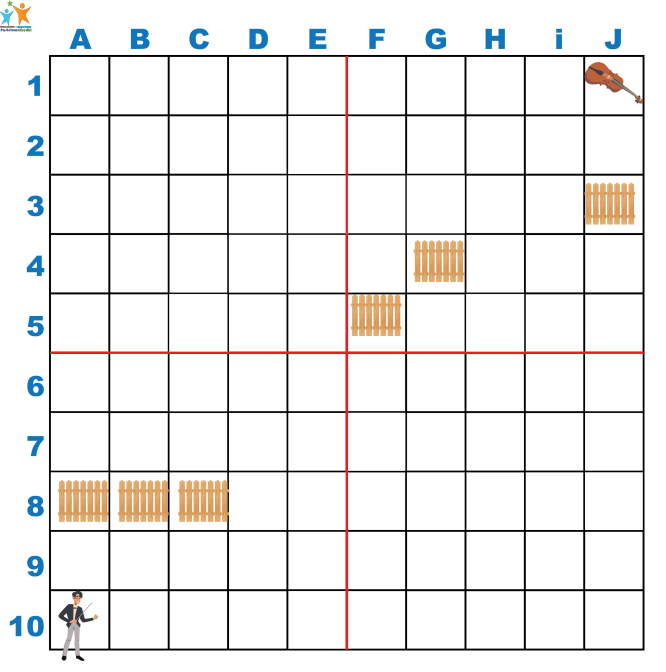 „Droga muzyka do skrzypiec” – zabawa matematycznaZaprowadź muzyka do skrzypiec. Znajdź najkrótszą drogę. Policz ile kroków musi zrobić muzyk. Mam 2 wersje. Większa mata, trudniejsza, dla starszych dzieci oraz mniejsza mata, łatwiejsza, dla młodszych dzieci.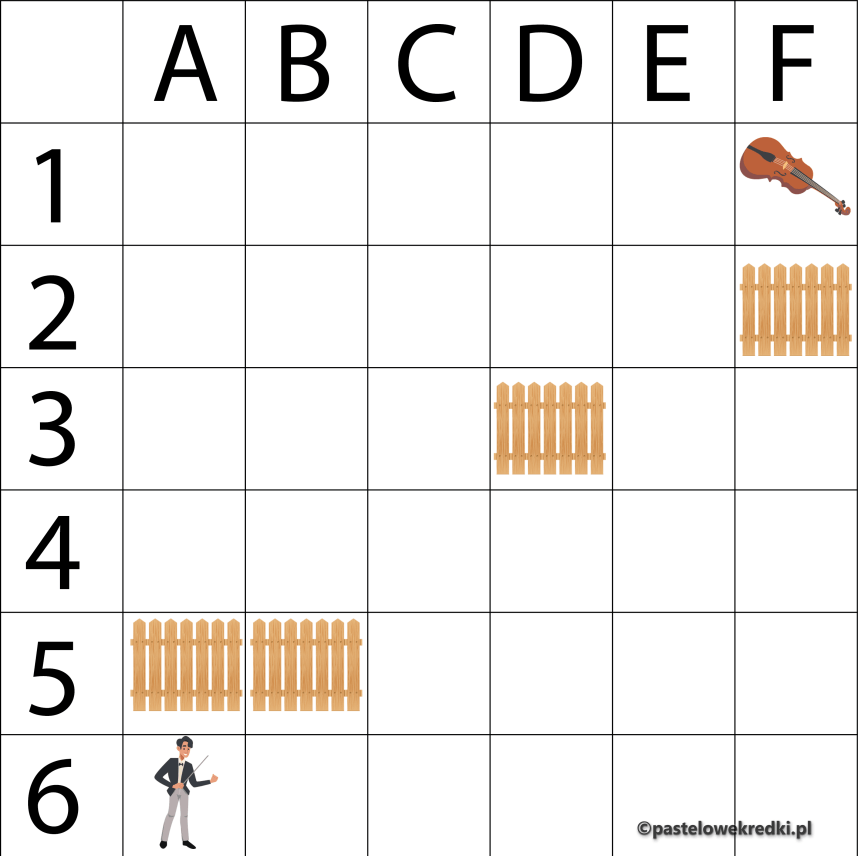 A teraz kochani masażyk  „Co robią różni ludzie?” –   Dziecko wykonuje  na plecach siostry, brata, mamy, taty, ruchy zgodnie z tekstem wierszykaStolarz młotkiem stuka (stukanie jedną lub dwiema rękami zaciśniętymi w pięść)Lekarz w plecy puka (delikatne pukanie palcami)Kucharz w garnku miesza (koliste ruchy płaską dłonią lub pięścią)Praczka pranie wiesza (delikatne szczypanie)Rolnik grabi siano („grabienie” palcami obu rąk w góry na dół)Muzyk gra co rano (naśladowanie ruchów pianisty)I ja też pracuję (wskazywanie na siebie)Obrazek maluję (dowolne kreślenie palcami)Baletnica – zabawa ruchowa- spróbujcie Dziecko siedzi na krześle z uniesionymi piętami, dotykając podłogi czubkami palców. Na sygnał przestawia stopy kolejno: do przodu, do tyłu i w bok, naśladując kroki baletnicy chodzącej na palcachPrzygotowałam dla was  zagadki słowne dotyczące różnych zawodów, spróbujcie je odgadnąć;Jak się nazywa taki lekarz,
którego pacjent głośno szczeka.  / weterynarz /Co to za zwierzę, jedyne na świecie?
Śmieje się ogonem – myślę, że już wiecie.  / pies/Choć to nie rolnik, lecz rolę ma. często w teatrze lub w filmie gra. (aktor)Wśród świateł jaskrawych pracuje, By potem efekty swej pracy w ciemności wydobyć I na białych kartach kolory rozłożyć. A potem możecie w niejednej gazecie Podziwiać ujęcia w jego pięknych zdjęciach. (fotograf)Jak się nazywa taki lekarz którego pacjent głośno szczeka? (weterynarz) Za ladą sklepową. Sprzeda to i owo. (sprzedawca)Kto pracuje w hełmie. Pnie się po drabinie Kiedy syczy ogień. I gdy woda płynie? (strażak)Nie jest kotem, a bez strachu. Chodzi po każdym dachu. Brudne ręce ma i twarz. Ty go też zapewne znasz. (kominiarz)Kto tnie materiał, aby z części małych Zrobić całą bluzkę lub garnitur cały? (krawiec)Kto na skrzyżowaniu bez obawy staje Bo ręką zatrzyma auta i tramwaje? (policjant)Ktoś w białym fartuchu, skaleczony palec nam bandażuje, A kiedy dopada nas kaszel, syrop aplikuje. (pielęgniarka)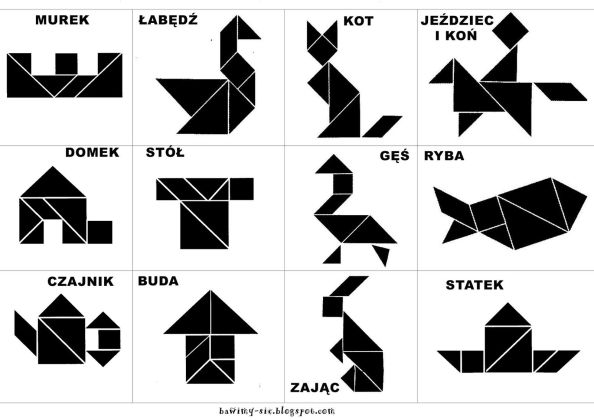 „Zwierzęta weterynarza” – układanka zwierząt z tangramu. Załączam tangram do wycięcia. Można go wydrukować na kolorowej kartce i wyciąć. Jeśli ktoś nie ma drukarki wystarczy, że przerysuje. Zabawa rozwijająca wyobraźnię, myślenie i umiejętności matematyczne.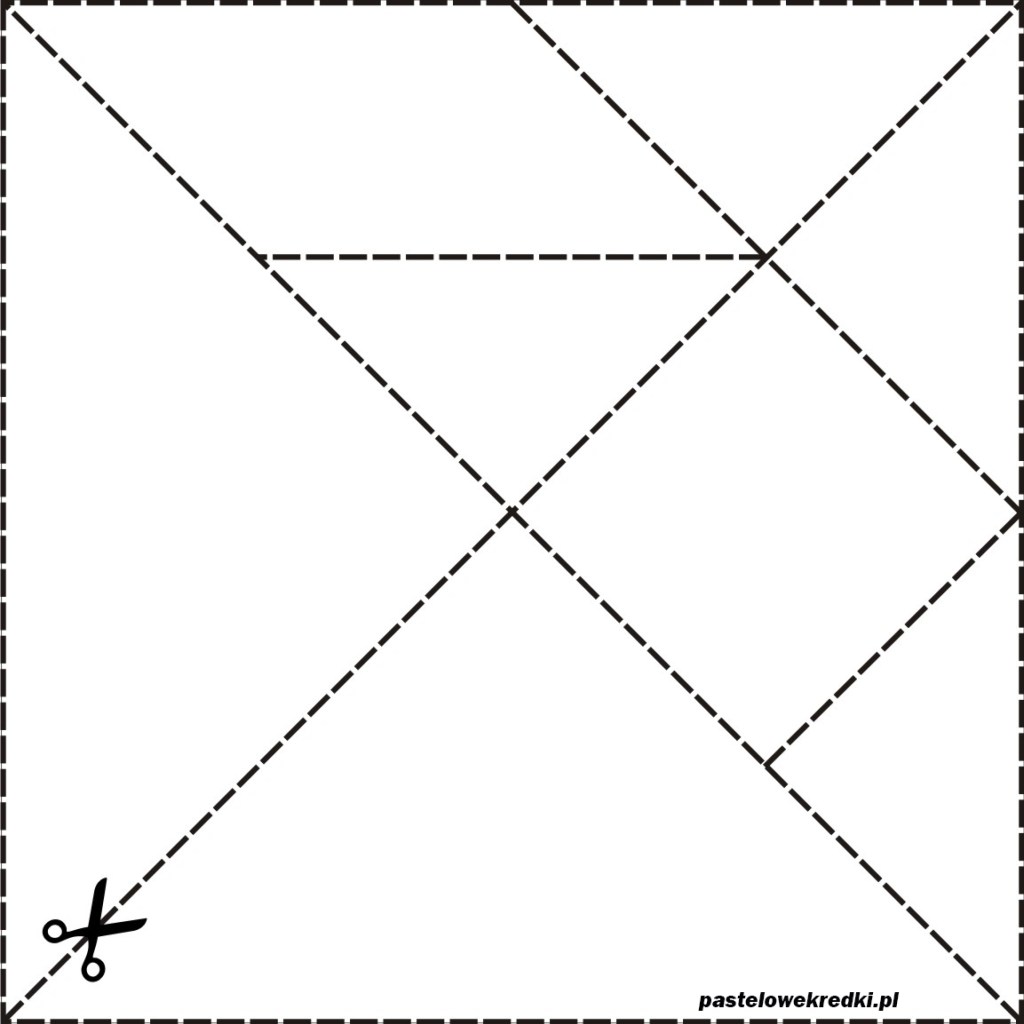 Życzę miłej zabawy, pozdrawiam Luiza Jelonek